 NORĀDĪJUMI PAR AIZPILDĪŠANU Vispārīga informācijaNorādījumi par skaidras naudas informācijas atklāšanas veidlapas aizpildīšanu ir piemērojami arī šeit. A iedaļa. Papildu lapas numursPapildu lapas jānumurē ar secīgiem numuriem (t. i., 1 uz pirmās papildu lapas, 2 uz otrās utt.). Skaidras naudas informācijas atklāšanas deklarācijas veidlapas otrajā lapā norādiet izmantoto papildu lapu kopējo skaitu.B iedaļa. Informācija par papildu lapām Norādiet papildu lapas aizpildīšanas iemeslu. Atzīmējiet tikai vienu atbildi. Ja der vairākas atbildes, aizpildiet atsevišķu papildu lapu par katru atbildi.B.1. “Informācija par skaidru naudu” turpinājums: Izvēlieties šo atbildi tikai tad, ja 3. iedaļā “Informācija par skaidru naudu” pieejamā vieta informācijas atklāšanas deklarācijas veidlapā nav pietiekama visai skaidrajai naudai. Aizpildiet C iedaļu un izlaidiet D un E iedaļu.B.2. Nosūtītājs un īpašnieks daļai no skaidrās naudas: Izvēlieties šo atbildi, ja skaidrajai naudai ir vairāk nekā viens īpašnieks un viens no tiem ir arī skaidras naudas nosūtītājs.  Par katru īpašnieku jāaizpilda atsevišķa papildu lapa.  C iedaļā norādiet nosūtītāja īpašumā esošo skaidrās naudas summu.D.1 un D.2 apakšiedaļā norādiet nosūtītāja īpašumā esošās skaidrās naudas ekonomisko iegūšanas veidu un paredzēto izmantošanas veidu.B.3. Vienīgais saņēmējs un īpašnieks daļai no skaidrās naudas: Izvēlieties, ja ir vairāk nekā viens īpašnieks, un viens no tiem ir arī skaidrās naudas vienīgais saņēmējs.  Par katru papildu īpašnieku jāaizpilda atsevišķa papildu lapa.C iedaļā norādiet vienīgā saņēmēja īpašumā esošās skaidrās naudas summu.D.1 un D.2 apakšiedaļā norādiet vienīgā saņēmēja īpašumā esošās skaidrās naudas ekonomisko iegūšanas veidu un paredzēto izmantošanas veidu.B.4. Saņēmējs vai paredzētais saņēmējs, kura īpašumā ir daļa no skaidras naudas Izvēlieties, ja ir vairāk nekā viens īpašnieks, kurš ir arī skaidrās naudas saņēmējs (vai paredzētais saņēmējs). Par katru papildu īpašnieku un/vai saņēmēju (vai paredzēto saņēmēju) jāaizpilda atsevišķa papildu lapa.  C iedaļā norādiet saņēmēja īpašumā esošo un saņemamo skaidrās naudas summu.D.1 un D.2 apakšiedaļā norādiet īpašnieka un saņēmēja (vai paredzētā saņēmēja) īpašumā esošās skaidrās naudas ekonomisko iegūšanas veidu un paredzēto izmantošanas veidu. Informācija par īpašnieku, kurš ir arī saņēmējs (vai paredzētais saņēmējs), jānorāda E.1 apakšiedaļā, ja tā ir fiziska persona, un E.2 apakšiedaļā, ja tā ir juridiska persona.B.5. Īpašnieks daļai no skaidrās naudas Atzīmējiet, ja ir vairāk nekā viens īpašnieks. Par katru īpašnieku jāaizpilda atsevišķa papildu lapa. C iedaļā norādiet īpašniekam piederošās skaidrās naudas summu.D.1 un D.2 apakšiedaļā norādiet īpašniekam piederošās skaidrās naudas ekonomisko iegūšanas veidu un paredzēto izmantošanas veidu. Informācija par īpašnieku jānorāda E.1 apakšiedaļā, ja tā ir fiziska persona, un E.2 apakšiedaļā, ja tā ir juridiska persona.B.6. Saņēmējs vai paredzētais saņēmējs daļai no skaidrās naudas: Atzīmējiet, ja ir vairāk nekā viens saņēmējs (vai paredzētais saņēmējs).  Par katru saņēmēju (vai paredzēto saņēmēju) jāaizpilda atsevišķa papildu lapa.  C iedaļā norādiet saņēmēja (vai paredzētā saņēmēja) saņemamo skaidrās naudas summu.D.2 apakšiedaļā norādiet saņēmēja (vai paredzētā saņēmēja) saņemamās skaidrās naudas summas paredzēto izmantošanas veidu. Informācija par paredzēto saņēmēju jānorāda E.1 apakšiedaļā, ja tā ir fiziska persona, un E.2 apakšiedaļā, ja tā ir juridiska persona.C iedaļa. Informācija par skaidru naudu “Skaidra nauda” ir izskaidrota sadaļā “Vispārīga informācija” par norādījumiem par skaidras naudas informācijas atklāšanas deklarācijas aizpildīšanu. D iedaļa. Skaidras naudas ekonomiskais iegūšanas veids un paredzētais izmantošanas veidsAtzīmējiet lodziņus, lai norādītu skaidras naudas attiecīgo ekonomisko iegūšanas veidu un paredzēto izmantošanas veidu, kā norādīts B iedaļā. Varat izvēlēties vairākas atbildes. Ja neder neviena atbilde, atzīmējiet lodziņu “cits” un norādiet informāciju. E iedaļa.  Iesaistītās personas Ievadiet iesaistīto personu personas datus. Persona var būt fiziska vai juridiska persona. Atzīmējiet attiecīgo lodziņu un norādiet prasīto informāciju.F iedaļa. Paraksts Norādiet datumu, vietu, vārdu/uzvārdu, parakstiet un pievienojiet papildu lapu galvenajai skaidras naudas informācijas atklāšanas deklarācijas veidlapai. Visa sniegtā informācija kopā veido vienu informācijas atklāšanas deklarāciju. 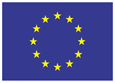 SKAIDRAS NAUDAS INFORMĀCIJAS ATKLĀŠANAS DEKLARĀCIJA – PAPILDU LAPARegulas (ES) 2018/1672 4. pants SKAIDRAS NAUDAS INFORMĀCIJAS ATKLĀŠANAS DEKLARĀCIJA – PAPILDU LAPARegulas (ES) 2018/1672 4. pants SKAIDRAS NAUDAS INFORMĀCIJAS ATKLĀŠANAS DEKLARĀCIJA – PAPILDU LAPARegulas (ES) 2018/1672 4. pants SKAIDRAS NAUDAS INFORMĀCIJAS ATKLĀŠANAS DEKLARĀCIJA – PAPILDU LAPARegulas (ES) 2018/1672 4. pants Oficiālai lietošanaiOficiālai lietošanaiA. Papildu lapas numursAtsauces numursA. Papildu lapas numursB. Sīkāka informācija par papildu lapu (Atzīmējiet tikai vienu atbildi. Ja der vairākas atbildes, aizpildiet atsevišķas papildu lapas par katru papildu atbildi.)B. Sīkāka informācija par papildu lapu (Atzīmējiet tikai vienu atbildi. Ja der vairākas atbildes, aizpildiet atsevišķas papildu lapas par katru papildu atbildi.)B. Sīkāka informācija par papildu lapu (Atzīmējiet tikai vienu atbildi. Ja der vairākas atbildes, aizpildiet atsevišķas papildu lapas par katru papildu atbildi.)B. Sīkāka informācija par papildu lapu (Atzīmējiet tikai vienu atbildi. Ja der vairākas atbildes, aizpildiet atsevišķas papildu lapas par katru papildu atbildi.)B.1“Informācija par skaidru naudu” turpinājums  Aizpildiet C iedaļu, lai norādītu papildu informāciju par skaidru naudu.B.2☐Nosūtītājs ir īpašnieks daļai no skaidras naudas  Aizpildiet C un D iedaļu par īpašumā esošo skaidras naudas summu.B.3☐Vienīgais saņēmējs ir īpašnieks daļai no skaidras naudas   Aizpildiet C un D iedaļu vienīgi par skaidras naudas summu, kas ir īpašumā, un E iedaļu.B.4☐Saņēmējs vai paredzētais saņēmējs, kura īpašumā ir daļa no skaidras naudas Aizpildiet C un D iedaļu vienīgi par skaidras naudas summu, kas ir īpašumā, un E iedaļu.B.5Īpašnieks daļai no skaidras naudas Aizpildiet C un D iedaļu par īpašumā esošo skaidras naudas summu un E iedaļu.B.6Saņēmējs vai paredzētais saņēmējs daļai no skaidras naudas  Aizpildiet C un D.2 iedaļu par saņemamo skaidras naudas summu un E iedaļu.C. Informācija par skaidru nauduC. Informācija par skaidru nauduC. Informācija par skaidru nauduC. Informācija par skaidru nauduC. Informācija par skaidru nauduC. Informācija par skaidru nauduC. Informācija par skaidru nauduValūta (banknotes un monētas)VērtībaVērtībaValūtaVērtībaVērtībaValūtaValūta (banknotes un monētas)1)1)3)3)Valūta (banknotes un monētas)2)2)4)4)Apgrozāmi uzrādītāja instrumenti Apgrozāma uzrādītāja instrumenta veidsApgrozāma uzrādītāja instrumenta veidsApgrozāma uzrādītāja instrumenta veids Vērtība VērtībaValūtaApgrozāmi uzrādītāja instrumenti Preces, ko izmanto kā vērtības uzkrāšanas līdzekļus ar augstu likviditāti (proti, zelts)VeidsDaudzumsKopējais svars (gramos)Kopējais svars (gramos)VērtībaValūtaPreces, ko izmanto kā vērtības uzkrāšanas līdzekļus ar augstu likviditāti (proti, zelts)D. Skaidras naudas ekonomiskais iegūšanas veids un paredzētais izmantošanas veids (D.1 un D.2 apakšiedaļā var būt vairāk nekā viena atbilde)D. Skaidras naudas ekonomiskais iegūšanas veids un paredzētais izmantošanas veids (D.1 un D.2 apakšiedaļā var būt vairāk nekā viena atbilde)D.1. Ekonomiskais iegūšanas veids D.2. Paredzētais izmantošanas veids Peļņa no darba (ienākums, pensija, ienākums no uzņēmējdarbības u. c.)Peļņa no kapitāla (dividendes, peļņa no ieguldījumiem, procenti, apdrošināšana u. c.)Nekustamā īpašuma pārdošanaKustamā īpašuma pārdošanaFiziskas personas izsniegts aizdevumsJuridiskas personas (kredītiestādes, bankas vai uzņēmuma) izsniegts aizdevumsLoterijas / azartspēlesDāvana / ziedojumsMantojumsPārvadājums starp finanšu iestādēm  Cits(norādiet)____________________________________________ Darba izmaksas (algu maksājumi, ieguldījumi darījumos u. tml.) Kapitālieguldījumi (depozīti bankas kontos, apdrošināšanas maksājumi u. tml.)Līdzekļi nekustamā īpašuma iegādeiLīdzekļi kustamā īpašuma iegādeiFiziskas personas izsniegta aizdevuma atmaksaJuridiskas personas (kredītiestādes, bankas vai uzņēmuma) izsniegta aizdevuma atmaksaLoterijas / azartspēles LabdarībaSkaidra nauda kapteinim / skaidra nauda uz kuģaPārvadājums starp finanšu iestādēm Cits(norādiet)________________________________________________E. Iesaistītās personas E. Iesaistītās personas E. Iesaistītās personas E. Iesaistītās personas E. Iesaistītās personas E. Iesaistītās personas E. Iesaistītās personas E. Iesaistītās personas E. Iesaistītās personas E. Iesaistītās personas E. Iesaistītās personas E. Iesaistītās personas E. Iesaistītās personas E.1  Fiziska personaE.1  Fiziska personaE.1  Fiziska personaE.1  Fiziska personaE.1  Fiziska personaE.1  Fiziska personaE.1  Fiziska personaE.2  Juridiska personaE.2  Juridiska personaE.2  Juridiska personaE.2  Juridiska personaE.2  Juridiska personaE.2  Juridiska personaVārds(-i) NosaukumsNosaukumsUzvārds(-i) Reģistrācijas numursReģistrācijas numursDzimums    vīrietis              sieviete            cits    vīrietis              sieviete            cits    vīrietis              sieviete            cits    vīrietis              sieviete            cits    vīrietis              sieviete            cits    vīrietis              sieviete            citsReģistra nosaukumsReģistra nosaukumsDzimšanas datumsDD     MM      GGGG DD     MM      GGGG DD     MM      GGGG DD     MM      GGGG DD     MM      GGGG DD     MM      GGGG Reģistrācijas valstsReģistrācijas valstsDzimšanas vietapilsētapilsētapilsētavalstsvalstsvalstsPVN maksātāja identifikācijas numurs*PVN maksātāja identifikācijas numurs*PVN maksātāja identifikācijas numurs*Personu apliecinošs dokuments pase  pase ☐personas apliecība ☐personas apliecība ☐cits (norādiet)___________________☐cits (norādiet)___________________Uzņēmēju reģistrācijas un identifikācijas (EORI) numurs*Uzņēmēju reģistrācijas un identifikācijas (EORI) numurs*Uzņēmēju reģistrācijas un identifikācijas (EORI) numurs*Personu apliecinošā dokumenta numursAdreseIela* un numurs*AdreseIela* un numurs*ielaielaielanumursIzdošanas valstsPilsētaPilsētaIzdošanas datumsDD     MM      GGGGDD     MM      GGGGDD     MM      GGGGDD     MM      GGGGDD     MM      GGGGDD     MM      GGGGPasta indekss / Zip kods*Pasta indekss / Zip kods*PilsonībaValstsValstsPersonas identifikācijas numurs*Personas identifikācijas numurs*Tālruņa numurs*Tālruņa numurs*Adrese Iela* un numurs*ielaielaielaielaielanumursE-pasta adrese*E-pasta adrese*PilsētaF. Paraksts F. Paraksts F. Paraksts F. Paraksts F. Paraksts F. Paraksts Pasta indekss / Zip kods*Apliecinu, ka šī papildu lapa ir neatņemama daļa skaidras naudas informācijas atklāšanas deklarācijai, kurai tā pievienota. Apliecinu, ka šī papildu lapa ir neatņemama daļa skaidras naudas informācijas atklāšanas deklarācijai, kurai tā pievienota. Apliecinu, ka šī papildu lapa ir neatņemama daļa skaidras naudas informācijas atklāšanas deklarācijai, kurai tā pievienota. Apliecinu, ka šī papildu lapa ir neatņemama daļa skaidras naudas informācijas atklāšanas deklarācijai, kurai tā pievienota. Apliecinu, ka šī papildu lapa ir neatņemama daļa skaidras naudas informācijas atklāšanas deklarācijai, kurai tā pievienota. Apliecinu, ka šī papildu lapa ir neatņemama daļa skaidras naudas informācijas atklāšanas deklarācijai, kurai tā pievienota. Valsts Paraksts Parakstītāja vārds/uzvārds:Paraksts Parakstītāja vārds/uzvārds:Paraksts Parakstītāja vārds/uzvārds:Paraksts Parakstītāja vārds/uzvārds:Paraksts Parakstītāja vārds/uzvārds:Paraksts Parakstītāja vārds/uzvārds:Tālruņa numurs*Paraksts Parakstītāja vārds/uzvārds:Paraksts Parakstītāja vārds/uzvārds:Paraksts Parakstītāja vārds/uzvārds:Paraksts Parakstītāja vārds/uzvārds:Paraksts Parakstītāja vārds/uzvārds:Paraksts Parakstītāja vārds/uzvārds:E-pasta adrese*Paraksts Parakstītāja vārds/uzvārds:Paraksts Parakstītāja vārds/uzvārds:Paraksts Parakstītāja vārds/uzvārds:Paraksts Parakstītāja vārds/uzvārds:Paraksts Parakstītāja vārds/uzvārds:Paraksts Parakstītāja vārds/uzvārds:DatumsDD     MM      GGGGDD     MM      GGGGDD     MM      GGGGDD     MM      GGGGDD     MM      GGGGVieta pilsētapilsētapilsētavalstsvalsts